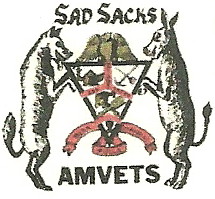 AMVETS NATIONAL SAD SACKSNURSING SCHOLARSHIP APPLICATIONMay also be used for State and Local ApplicationsPlease print: Last name, First, Middle initialAddressCity, State, ZipPhone with area codeSubmitted by Sack Unit #_______________City______________ State_______College you plan to attend                                 PhoneAddressCity,  State, ZipAPPLICANT MUST BE IN SECOND YEAR OF SCHOOLFIRST CONSIDERATION IS THE NEED OF FINANCIAL ASSISTANCEFORM MUST BE FILLED OUT COMPLETELYANYAPPLICATION THAT HAS BEEN WHITED-OUT OR LINES THROUGH THEWORDING WILL BE DISQUALIFIED BY THE NURSE’S SCHOLARSHIP COMMITTEEALL QUESTIONS MUST HAVE AN ANSWER ON IT EVEN IF IT IS JUST “N/A”List any Grants or Scholarships You will receive and their value.1._____________________________		2.________________________3._____________________________		4.________________________1. Total Monetary Value of all Scholarships			$_____________________2. Financial Aid you will receive from your family		$_____________________3. Amount you have saved for your education		$_____________________4. Total of any other financial aid you will receive		$_____________________5. Total financial support available (Add Lines 1 thru 4)	$_____________________6. Are you, as a student, listed as a Dependent on your parents Income Tax Return?								Yes_______ No_______7. Name of your or your Spouse’s Employer_________________________________	7a) Are you a Veteran?				Yes____ No_____	7b) Is your Spouse______, Father_______, or Mother______ a Veteran?8. List your Adjusted Gross Income from your most recent Federal Income Tax Return								$___________________	8a) If Married and Filing Separately, list your spouse’s Adjusted Gross Income								$___________________Married_________			Single___________Living W/Parents_________ Spouse_________ Single_________Number of Dependents__________________			Your Age_________FINANCIAL STATEMENTAPPLICANTS STATEMENT:In submitting This Application, I hereby certify that, (1) I am in need of this scholarship to continue Nursing School; (2) I will use the proceeds of any scholarship received towards the paying of tuition, required fees, room and board, required materials or books; (3) The information submitted in this application is complete & correct and (4) I agree to inform the committee of any changes in my financial circumstances.___________________________________        __________________________________Date							SignatureAGREEMENT:If I am awarded a scholarship from the AMVETS Sad Sacks, it is my intention to complete my nursing education as outlined and to serve as a member of the profession for which I am preparing myself. I agree to repay to AMVETS Sad Sacks all monies paid to me on this scholarship if I do not complete my nursing education & become a “R.N.” and work in the profession, either full or part time, in the year following my Graduation. I understand that this application & all credentials submitted by me, or others in my behalf will remain the property of AMVETS SAD SAKS._______________________________		________________________________Date							SignatureFINANCIAL AID OFFICERS STATEMENT:The Financial Aid Officer Must Sign This Part of the Forn,I have reviewed the information submitted in this application & to the best of my knowledge, it is complete and correct. Particularly, the accuracyof school cost._______________________									Date						Signature						_______________________________________						Print Name					_______________________________________					Title					_______________________________________					School AMVETS SAD SACKSNURSING SCHOLARSHIPINDICATE HERE YOUR CUMULATIVE G. P. A.HIGH SCHOOL____________________			COLLEGE____________________S.A.T. SCORE_____________________			A. C.T. SCORE________________OTHER__________________________			SPECIFY_____________________HONORS AND AWARDS RECEIVED______________________________________________________________________________________________________________________________________________________________________________________________________CERTIFICATIONI CERTIFY THAT THE PRECEDING INFORMATION IS TRUE AND CORRECT TO THE BEST OF MY KNOWLEDGE. I AGREE TO ABIDE BY THE RULES ESTABLISHED BY AMVETS SAD SACKS SCHOLARSHIP COMMITTEE AND I AM COGNIZANT THAT ALL DECISIONS RENDERED BY THIS COMMITTEE IS FINAL. I FURTHER CONSENT TO AMVETS SAD SACKS THE USE OF PHOTOGRAPHS (OR THE LIKENESS) OR STATEMENTS FOR PUBLICITY PURPOSES.DATE_________________				SIGNATURE_________________________THIS MUST BE RECEIVED BEFORE THE SPRING N. E. S (April 1st).MAIL TONATIONAL NURSES SCHOLARSHIP CHAIRMANArt Majors1200 ½ Reed StreetMansfield, OH 44906ORAMVETS NATIONAL SAD SACKSNATIONAL ADMINISTRATIVE DIRECTORMichael DavisPO Box 125Shepardsville, IN 47880